國立雲林科技大學雲泰表演廳 場地使用技術協調需求表本表由申請單位之舞監或技術負責人填寫活動資訊：大廳前台： 後台：※ 僅提供值班工作人員１名(不含技術執行)，請備妥活動所需相關人力。附件一：懸吊配置表申請單位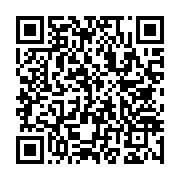 場地及舞台技術資料活動名稱場地及舞台技術資料活動性質□音樂 □戲劇 □舞蹈 □講座 □其他：____場地及舞台技術資料活動時間觀眾入座：＿＿：＿＿活動開始：＿＿：＿＿場地及舞台技術資料使用日期＠使用日期請依雲泰表演廳場地校內外借用申請書填寫為主。＠使用日期請依雲泰表演廳場地校內外借用申請書填寫為主。聯絡資訊場地借用：________  電話：________  E-mail：__________演出技術：________  電話：________  E-mail：__________場地借用：________  電話：________  E-mail：__________演出技術：________  電話：________  E-mail：__________人員編制工作人員及演出人員：____人＠演出單位人員出入場地，請佩戴工作證或統一服裝。工作人員及演出人員：____人＠演出單位人員出入場地，請佩戴工作證或統一服裝。檢附資料□活動時間表（Rundown）□其他：＿＿＿＿□活動時間表（Rundown）□其他：＿＿＿＿範圍指A、B大廳、觀眾席及內迴廊等範圍及佈置需求。進場進場出入口  ：□A門廳(主門)  □內迴廊(單雙分流)＠申請單位自行派員協助驗票(管制)、協助開關門。票務□售票 (□售票系統：________、□自行印售)□索票 (對號入座：□是 □否)□免票自由入座＠申請單位自行處理票務問題。＠售、索、免票自由入場，不得超座本場地座位席數。佈置場地佈置：□搭TRUSS  □其他：____________＠大廳、走道任何佈置，不得影響觀眾進出之動線。佈置器材借用：□長桌____/6張            □黑色折疊椅____/10張□不鏽鋼伸縮圍欄____/12支 □其他需求：________範圍指舞台各項專業設備、舞台、後台區及演員準備室等需求。外聘廠商□無外聘 □外聘專業廠商協助（含舞台、音響、燈光、視訊、攝影）※勾選「無外聘」,以下資訊免填。外聘技術執行單位(公司名稱)：_________。聯絡人姓名：_______。電話：____________。技術人員人數 (含架設、調整及演出執行)：_______。舞台外聘廠商：□是 □否舞台舞台需求：□無   □使用舞台鋪舞蹈地墊(黑色)＠請自行派員鋪設。□其他布置說明：____________。＠務必做好舞台地板防護作業（厚度至少 1.5mm）。舞台吊桿需求：□使用現場布幕配置　　□演出中，須升降大幕□外加布景(填附件1)＠請自行派員調整及架設。舞台器材借用：□司儀台____/1座 □長桌____/5張  □椅套____/60組□譜架____/10組  □椅子____/30張 舞台其他說明：音響外聘廠商：□是 □否音響□使用既有音響設備  　□進系統，自備控台及外加設備＠務必自備訊號隔離器。※勾選「既有音響系統」,以下資訊免填。外加控台位置：□2F控制室內 □觀眾席最後一排 □側台＠擇1。(訊號輸入：3PIN母座)音響□無 □播放音樂需求(USB2.0 Type-A輸入)＠自備筆電。操作位置：□2F控制室內 □側台＠擇1。音響設備借用：□無線麥克風____/4支  　□耳掛式麥克風____/2支□舞台監聽喇叭____/2組　□麥克風架____/4支音響其他說明：燈光外聘廠商：□是 □否燈光□使用既有燈光設備□進系統，並外加燈具及自備控台※勾選「既有燈光系統」,以下資訊免填。外加控台位置：□2F控制室內 □觀眾席最後一排 □側台＠擇1。(訊號輸入：5PIN母座)□無　□外加煙機或霧機＠務必使用外接電箱。燈光其他說明：視訊外聘廠商：□是 □否視訊□無使用　□使用投影機 ＠依本校雲泰表演廳營運管理暨收費要點付費。※勾選「無使用」,以下資訊免填。操作位置（HDMI Type-A輸入）：□2F控制室內 □側台＠自備筆電。□外加投影機或LED電視牆 位置：___________。視訊其他說明：拍照錄影外聘廠商：□是 □否拍照錄影□無 □拍照，人數：_____□無 □攝影，人數：_____＠場地不提供拍照、錄影等設備。＠觀眾席走道及樓梯皆為安全逃生動線，設備禁止佔用或封閉。鋼琴借用□史坦威(Steinway) D-274＠依本校鋼琴使用管理要點申請及付費。□山葉(Yamaha) C-7＠申請單位自付鋼琴調音費用。外接電力□無外接電力需求□右上舞台3φ4w 190/110v (175A) 小美規快速母座□右/ □左舞台3φ4w 380/220v (60A) 小美規快速母座□2F控制室 110V H插座(20A)、220V H插座(20A)＠小美規快速母座，無提供端子盤。演員準備室其他空間A門廳：□101貴賓室(18人)＠非後台區域空間。舞台區：□102貴賓室(12人)  　　 □104演員準備室(8人)　　　　□105演員準備室(7人)  　□107演員準備室(2人)＠請落實垃圾、回收及廚餘分類。安全事項基於安全考量，本場地嚴禁明火表演及使用任何具危險性及破壞性的道具物品。外加舞台專業設備，考量用電負載，建請一律接外接電力。安全事項如有其他演出時的特殊狀況請加以敘述：注意事項申請單位(人)應遵守事項如下：國立雲林科技大學雲泰表演廳營運管理暨收費要點之規定。國立雲林科技大學雲泰表演廳場地暨舞台設備技術手冊之相關安全規範。本場地所提供器材經由場地使用技術協調會議確認後，借用單位不得臨時提出更動。會議內容包含雙方同意，器材借用清單、設置區域與場地配置，及場地使用限制與注意事項。本校園及場館全面禁煙。舞台區與觀眾席嚴禁飲食，請勿攜帶食物、飲料（白開水允許）等入場，若需飲食需求請至前台大廳，並請工作人員。需確實管制觀眾飲食。觀眾席走道及樓梯皆為安全逃生動線，設備或任何布置禁止佔用或封閉。舞台上限用PVC膠帶(電火布)，禁止使用會殘膠之膠帶、觀眾席座位禁止黏貼任何之行為(含無痕膠帶)。另舞台布幕嚴禁黏貼、穿刺任何物。敬請於借用時間內將場地復原，且演出結束後需協同場地方確認場地復原狀況(大廳前台、觀眾席、舞台、演員準備室..等)活動所產生的垃圾、回收及廚餘等項目，請確實分類並請借用單位自行帶走（本場地大門口定點垃圾車時間為星期1~6、回收車為1、3、5，前述抵達門口約下午4：40~50之間）。場地聯絡總務處 資產經營管理組：場地租借：莊先生，05-5342601 #2456場地技術：曾先生，05-5342601 #2457簽名確認場地單位：簽名確認申請單位：日期節目名稱節目名稱桿號內容吊桿長度(cm)載重(KG)低定點(120cm)高定點(1100cm)備註1/眉幕弧型2400-不可拆卸2/大幕弧型2300-不可拆卸L1/燈光桿L1400400高定:800CML2/燈光桿L2300400高定:800CMR1/燈光桿R1400400高定:800CMR2/燈光桿R2300400高定:800CM3/沿幕11000490沿幕1-L：10004/燈光桿11000490高定:800CM5-1000490-6-1000490-7-1000490-8/沿幕21200490沿幕2-L：12009/燈光桿21200490高定:800CM10-1400490-11-1400490-12/沿幕31400490沿幕3-L：175013/翼幕11750490-14-1620490-15/燈光桿31630490高定:800CM鏡框線PL161640490-171670490-181750490-19/沿幕41750490沿幕4-L：175020/翼幕21750490-21/燈光桿41500490高定:800CM22/天幕燈光桿51500490高定:800CM23-1500490-24/對開背黑幕1400490不可拆卸25/正背投天幕(R.P.)1400490不可拆卸26/黑幕1300490-